Spandex introduces ImagePerfect™ 2926 Easy Glass self-adhesive film    Bristol, UK – 25 JULY 2019 – Spandex, the one-stop supplier of innovative solutions to the sign, graphics and display industries, is launching the latest addition to the established ImagePerfect range of specialist window and glass films. Ideal for short term promotion, ImagePerfect 2926 Easy Glass is an ultra-clear printable self-adhesive polyester window film designed for ease of use even by non-professional installers, such as retail staff.ImagePerfect 2926 Easy Glass balances the ease of application of a static cling with the performance of a self-adhesive vinyl. Thanks to its removable adhesive system with clean-peel properties, the new film is easy to apply and reposition, and can be removed without leaving any residue on the glass surface. The static properties of the Easy Glass clear carrier film mean it can be applied as an additional protective layer over the window graphic if required.The high clarity of the film gives the illusion of the graphic being printed directly onto the glass surface, making Easy Glass an ideal promotional solution for short-term indoor and outdoor glass decoration, as well as shop window and showcase advertising displays. The crystal-clear film enables printed graphics to be applied without compromising visibility through the glass surface. Viewability of the printed image will be the same on both sides of the glass.ImagePerfect 2926 Easy Glass promotes high levels of print quality with standout text definition and a large colour gamut, resulting in colourful, eye-catching images. The film has been specifically designed for digital large format inkjet printers, and is compatible with eco solvent, solvent, UV-cured and latex inks.Leon Watson, General Manager at Spandex UK, comments: “Customers delivering printed graphics for retail and corporate spaces have been asking Spandex for a solution to balance the performance attributes of static clings and conventional self-adhesive materials. We’re confident that ImagePerfect 2926 Easy Glass brings together the quality expected by retail brands, with the ease of application demanded in a sector where campaigns change regularly to reflect seasonal promotions.”ImagePerfect 2926 Easy Glass is available for next day delivery from Spandex.For more product information, to order a sample or place an order, please call 0800 77 26 33 or visit www.spandex.co.uk.ENDSAbout SpandexSpandex is one of the world´s leading trade suppliers to the sign making and display industries. The company is specialised in marketing, sales, distribution and support of sign making equipment and materials, digital printing solutions as well as sign- and directory systems. Representing the leading brands for graphic solutions, Spandex serves a vast number of customers that rely on Spandex’s broad range of solutions, professional advice and service as well as customised solutions. For more information, please visit www.spandex.com.For more information, please contact:Michael Grass	Gabi ParishAD Communications	Marketing Communications DirectorT: +44 1372 464 470	T: + +44 1454 200 627 mgrass@adcomms.co.uk			    gabi.parish@spandex.com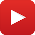 Subscribe on YouTube   youtube.com/SPANDEXcom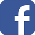 Like us on Facebook   facebook.com/UKSpandexFollow us on Twitter   twitter.com/SPANDEX_UK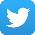 Join us on LinkedIn   linkedin.com/company/spandex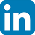 